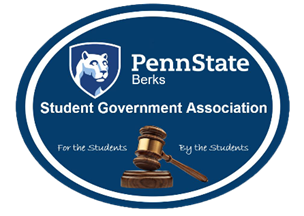 Call to Order/Attendance April 18th, 201812:15PM, Duffy Takes attendancePresident/Vice President AddressRyan: Thank you for coming out all year, this meeting will not be traditional there is no agenda and no seating placements. Alex will not be here since she is sitting in a meeting.Club Events	CAB: its spring week, we have stuff a plush until 3pm in Perkins, we also have an LOL tonight at 8pm in the auditorium, we have crazy bob comic con land 9 in the MPR, and spa day next Friday.Dance Team: Next Monday is dancing with the staff, and Thursday is our annual showcase.Entrepreneurship club: Our last 3D workshop is the last Wednesday of school, during common hour.DECA: Monday the 23rd there will be a diabetes awareness day during common hour.Ryan: Tonight Punjabi culture club will be hosting a dance.LUC: We have an event on April 23rd to celebrate Cinco de Mayo. Open ForumRyan: We are looking for some feedback on the senate. What do you want to see next year.THON: I think the senate has improved over the years but we can add like an ice cream social or take some time to introduce yourself and your club. Ryan: What do you guys think about this room?Entrepreneurship Club: What about the room across the hall Luerssen 5?RHS: If they can roll over our printing allotments. Usually in the beginning you don’t use as much but then as an upper classman you use more and you’re still paying for it so can it roll over.BAJA: Was it looked into moving the meetings from every week to once or twice a month.Ryan: That is completely run by the senate you all have to propose it, vote on it, then change all the documents for it.LUC: Possibly ice breakers before the meeting.College Republicans: Can we make it so that clubs can accept payments with other means like Venmo or something electronic.Entrepreneurship Club: Submitting community service events have to be in two weeks ahead instead of one week. But a lot of our events we do not know two weeks in advance.Felicia: Possibly going to events that clubs are holding so they can be featured on the next video.THON: Also, I found the groupme helpful.BAJA: I found the groupme to be annoying when there was a ton of messages.Ife: There is also an Earth fest event going on right now.Campus Life ReportFelicia: Last day for clubs to make purchases is April 26th, please make an appointment with Angie Cuva. Club registration is still live, and no exceptions will be made after May 5th. Please make sure to submit your service hours. Mrs. O is looking for presidents and vice presidents to participate in an assessment her email is SUB373@psu.edu. Also Angie’s email is AMC5300@psu.edu. If you want to add any events to the calendar please email me by next Friday my email is FNN3@psu.edu. The student leadership conference is due by this Friday.AnnouncementsSVA: *Gives presentation*Closing Statement/Adjournment